          Tu  -  TERZA UNIVERSITÀ -  2023/24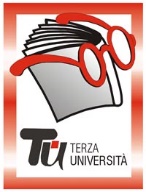                                                            Bergamo - PRIMA FASECalendario  Modulo  n°5LA CITTÀ: POESIE E OPERE D’ARTEDocenteInes SonciniGiornoLunedì Orario15.00-17.15PeriodoDal 25 settembre al 6 novembre2023 (7 incontri - € 28,00)SedeMutuo Soccorso ArgomentoLETTERATURA E ARTE (max 60) PresentazioneLa città – reale, immaginata, metafora dell’esistenza – nelle raffigurazioni di pittori di varie epoche, nei progetti futuristi e negli scatti dei fotografi con il suo aspetto in continua evoluzione, le sue strade e le sue piazze ora deserte ora affollate, gli incontri spesso casuali, i vagabondaggi notturni. I versi dei poeti del Novecento (e alcune canzoni) tutto animano e personalizzano con spezzoni di vita vissuta, emozioni, ricordi, rimpianti del “tempo perduto”. Parole e immagini si completano, arricchendosi a vicenda con le peculiarità di ognuna delle due modalità espressive: da un lato la musicalità dei versi, l’essenzialità del linguaggio ricco di procedimenti analogici, la successione temporale; dall’altro la magia dei colori, i giochi della luce e delle ombre, il fermo immagine in uno spazio definito e circoscritto.Tutor125.09.2023Visioni di città nell’arte fra ‘800 e ‘900 202.10.2023La città. Immagini e riflessioni in versi.309.10.2023La città cambia. Smarrimento, denuncia, rimpianto del “tempo perduto”.416.10.2023Per le strade della città. Incontri523.10.2023La città di notte.630.10.2023Città d’Italia706.11.2023Città del mondo.